ПРОТОКОЛ заседания Общественного совета Нефтеюганского района г. НефтеюганскПОВЕСТКА ДНЯОб исполнении бюджета Нефтеюганского района за 9 месяцев 2016 года.Об    обеспечении    жилыми   помещениями     детей-сирот   и  детей, оставшихся без попечения родителей, лиц из числа детей-сирот и детей, оставшихся без попечения родителей, в том числе об исполнении исполнительных документов о предоставлении жилья детям-сиротам и детям, оставшимся без попечения родителей, лицам из числа детей-сирот и детей, оставшихся без попечения родителей».Об       общественном      обсуждении     проекта     постановления        администрации Нефтеюганского района «О внесении изменений в постановление администрации Нефтеюганского района от 25.02.2016 №226-па «О правилах определения требований к закупаемым муниципальными органами Нефтеюганского района и подведомственными им казенными и бюджетными учреждениями отдельным видам товаров, работ, услуг (в том числе предельных цен товаров, работ, услуг)». О внесении изменений в постановление администрации Нефтеюганского района от 14.06.2016 № 831-па «Об утверждении требований к отдельным видам товаров, работ, услуг (в том числе предельных цен товаров, работ, услуг), закупаемым департаментом имущественных отношений Нефтеюганского района».Рассмотрение правоприменительной практики по результатам вступивших в 3 квартале 2016 года в силу решений судов, арбитражных судов о признании недействительными ненормативных правовых актов, незаконными решений и действий (бездействий) должностных лиц органов местного самоуправления муниципального образования в целях выработки и принятия мер по предупреждению и устранению причин выявленных нарушений.Об    участии     Общественного    совета     Нефтеюганского    района   в     реализации антикоррупционной политики в Нефтеюганском  районе.О      предмете      регулирования,     сфере    применения    и    основных     принципах Федерального закона от 21 июля 2014 года № 212-ФЗ «Об основах общественного контроля в Российской Федерации».Об      утверждении      положения      о      рабочей     группе       для      осуществления общественного контроля за реализацией администрацией Нефтеюганского района переданного отдельного государственного полномочия по предоставлению детям-сиротам и детям, оставшимся без попечения родителей, лицам из их числа жилых помещений специализированного жилищного фонда по договорам найма специализированных жилых помещений, начиная от процедуры закупа жилых помещений, контроля за ходом строительства, приемки и предоставления жилых помещений указанной категории граждан.Об утверждении Кодекса этики члена Общественного совета Нефтеюганского района.Об обсуждении Положения об Общественном совете Нефтеюганского района.Об   утверждении Регламента Общественного совета Нефтеюганского района.Об утверждении плана работы Общественного совета на 2017 год.СЛУШАЛИ:Об исполнении бюджета Нефтеюганского района за 9 месяцев 2016 года._____________________________________________________________(Исакова Н.П., информация прилагается)	РЕШИЛИ:1.1. Информацию об исполнении бюджета Нефтеюганского района за 9 месяцев 2016 года принять к сведению.1.2. Председателю Общественного совета Нефтеюганского района (Тюленева Н.А.), довести информацию об исполнении бюджета Нефтеюганского района за 9 месяцев 2016 года до сведения председателей общественных советов городского и сельских поселений Нефтеюганского района. 1.3. Рекомендовать председателям общественных советов городского и сельских поселений Нефтеюганского района обсудить доведенную информацию на ближайшем заседании общественных советов поселений.Срок: декабрь 2016 года.2. Об    обеспечении    жилыми   помещениями     детей-сирот   и  детей, оставшихся без попечения родителей, лиц из числа детей-сирот и детей, оставшихся без попечения родителей, в том числе об исполнении исполнительных документов о предоставлении жилья детям-сиротам и детям, оставшимся без попечения родителей, лицам из числа детей-сирот и детей, оставшихся без попечения родителей». (Лобанкова Валентина Викторовна, информация прилагается)	РЕШИЛИ:2.1. Информацию об обеспечении    жилыми   помещениями     детей-сирот   и  детей, оставшихся без попечения родителей, лиц из числа детей-сирот и детей, оставшихся без попечения родителей, в том числе об исполнении исполнительных документов о предоставлении жилья детям-сиротам и детям, оставшимся без попечения родителей, лицам из числа детей-сирот и детей, оставшихся без попечения родителей» принять к сведению.2.2. Председателю Общественного Совета Нефтеюганского района (Тюленева Н.А.) довести информацию об обеспечении    жилыми   помещениями     детей-сирот   и  детей, оставшихся без попечения родителей, лиц из числа детей-сирот и детей, оставшихся без попечения родителей, в том числе об исполнении исполнительных документов о предоставлении жилья детям-сиротам и детям, оставшимся без попечения родителей, лицам из числа детей-сирот и детей, оставшихся без попечения родителей» до сведения председателей общественных советов городского и сельских поселений Нефтеюганского района.  2.3. Рекомендовать председателям общественных советов городского и сельских поселений Нефтеюганского района обсудить доведенную информацию на ближайшем заседании общественных советов поселений.Срок:  декабрь 2016 года.       3.	Об       общественном      обсуждении     проекта     постановления        администрации Нефтеюганского района «О внесении изменений в постановление администрации Нефтеюганского района от 25.02.2016 № 226-па «О правилах определения требований к закупаемым муниципальными органами Нефтеюганского района и подведомственными им казенными и бюджетными учреждениями отдельным видам товаров, работ, услуг (в том числе предельных цен товаров, работ, услуг)»._______________________________________________________________________________(Апалько Елена Юрьевна, информация прилагается)РЕШИЛИ:    3.1. Считать обязательные общественные обсуждения проекта постановления администрации Нефтеюганского района    «О внесении изменений в постановление администрации Нефтеюганского района от 25 февраля 2016 года № 226-па «О правилах определения требований к закупаемым муниципальными органами Нефтеюганского района и подведомственными им казенными и бюджетными учреждениями отдельным видам товаров, работ, услуг (в том числе предельных цен товаров, работ, услуг)» состоявшимися.3.2. Одобрить проект постановления администрации Нефтеюганского района    «О внесении изменений в постановление администрации Нефтеюганского района от 25 февраля 2016 года № 226-па «О правилах определения требований к закупаемым муниципальными органами Нефтеюганского района и подведомственными им казенными и бюджетными учреждениями отдельным видам товаров, работ, услуг (в том числе предельных цен товаров, работ, услуг)».3.3. Председателю Общественного совета Нефтеюганского района (Тюленева Н.А.) довести информацию о рассмотрении проекта постановления администрации Нефтеюганского района    «О внесении изменений в постановление администрации Нефтеюганского района от 25 февраля 2016 года № 226-па «О правилах определения требований к закупаемым муниципальными органами Нефтеюганского района и подведомственными им казенными и бюджетными учреждениями отдельным видам товаров, работ, услуг (в том числе предельных цен товаров, работ, услуг)» до сведения председателей общественных советов городского и сельских поселений Нефтеюганского района. 3.4. Рекомендовать председателям общественных советов городского и сельских поселений Нефтеюганского района обсудить доведенную информацию на ближайшем заседании общественных советов поселений.Срок: декабрь 2016 года.4. О внесении изменений в постановление администрации Нефтеюганского района от 14.06.2016 № 831-па «Об утверждении требований к отдельным видам товаров, работ, услуг (в том числе предельных цен товаров, работ, услуг), закупаемым департаментом имущественных отношений Нефтеюганского района»._________________________________________________________________(Ткаченко Руслана Васильевна, информация прилагается)РЕШИЛИ: 4.1. Считать обязательные общественные обсуждения проекта постановления администрации Нефтеюганского района от 14.06.2016 № 831-па «Об утверждении требований к отдельным видам товаров, работ, услуг (в том числе предельных цен товаров, работ, услуг), закупаемым департаментом имущественных отношений Нефтеюганского района» состоявшимися.4.2. Одобрить проект постановления администрации Нефтеюганского района    от 14.06.2016 № 831-па «Об утверждении требований к отдельным видам товаров, работ, услуг (в том числе предельных цен товаров, работ, услуг), закупаемым департаментом имущественных отношений Нефтеюганского района».Срок: декабрь 2016 года.Рассмотрение правоприменительной практики по результатам вступивших в 3 квартале 2016 года в силу решений судов, арбитражных судов о признании недействительными ненормативных правовых актов, незаконными решений и действий (бездействий) должностных лиц органов местного самоуправления муниципального образования в целях выработки и принятия мер по предупреждению и устранению причин выявленных нарушений.(Малькова Людмила Васильевна, информация прилагается)РЕШИЛИ: 5.1. Информацию о рассмотрении правоприменительной практики за 3 квартал 2016 года по  результатам  вступивших  в  законную силу решений судов о признании недействительными ненормативных правовых актов, незаконными решений и действий (бездействия) органов местного самоуправления Нефтеюганского района принять к сведению.5.2. Председателю Общественного совета Нефтеюганского района (Тюленева Н.А.), довести информацию о рассмотрении  правоприменительной практики за 3 квартал 2016 года  по результатам  вступивших  в  законную силу решений судов о признании недействительными ненормативных правовых актов, незаконными решений и действий (бездействия) органов местного самоуправления Нефтеюганского района до сведения председателей общественных советов городского и сельских поселений Нефтеюганского района. 5.3. Рекомендовать председателям общественных советов городского и сельских поселений Нефтеюганского района обсудить доведенную информацию на ближайшем заседании общественных советов поселений.Срок: декабрь 2016 года.6.	Об    участии     Общественного    совета     Нефтеюганского    района   в     реализации антикоррупционной политики в Нефтеюганском  районе.(Малькова Людмила Васильевна, информация прилагается)РЕШИЛИ:6.1. Принять информацию об    участии     Общественного    совета     Нефтеюганского    района   в     реализации антикоррупционной политики в Нефтеюганском  районе к исполнению в работе Общественного совета.6.2. Председателю Общественного совета Нефтеюганского района (Тюленева Н.А.) довести информацию об    участии     Общественного    совета     Нефтеюганского    района   в     реализации антикоррупционной политики в Нефтеюганском  районе до сведения председателей общественных советов городского и сельских поселений Нефтеюганского района.         6.3. Рекомендовать председателям общественных советов городского и сельских поселений Нефтеюганского района обсудить доведенную информацию на ближайшем заседании общественных советов поселений.Срок: декабрь 2016 года.О      предмете      регулирования,     сфере    применения    и    основных     принципах Федерального закона от 21 июля 2014 года № 212-ФЗ «Об основах общественного контроля в Российской Федерации».(Малькова Людмила Васильевна, информация прилагается)РЕШИЛИ:7.1. Информацию о      предмете      регулирования,     сфере    применения    и    основных     принципах Федерального закона от 21 июля 2014 года № 212-ФЗ «Об основах общественного контроля в Российской Федерации» принять к сведению и руководству в работе Общественного совета.7.2. Председателю Общественного совета Нефтеюганского района (Тюленева Н.А.), довести информацию о   предмете      регулирования,     сфере    применения    и    основных     принципах Федерального закона от 21 июля 2014 года № 212-ФЗ «Об основах общественного контроля в Российской Федерации» до сведения председателей общественных советов городского и сельских поселений Нефтеюганского района. 7.3. Рекомендовать председателям общественных советов городского и сельских поселений Нефтеюганского района обсудить доведенную информацию на ближайшем заседании общественных советов поселений.Срок: декабрь 2016 года. 8. Об      утверждении      положения      о      рабочей     группе       для      осуществления общественного контроля за реализацией администрацией Нефтеюганского района переданного отдельного государственного полномочия по предоставлению детям-сиротам и детям, оставшимся без попечения родителей, лицам из их числа жилых помещений специализированного жилищного фонда по договорам найма специализированных жилых помещений, начиная от процедуры закупа жилых помещений, контроля за ходом строительства, приемки и предоставления жилых помещений указанной категории граждан.(Кичигина Тамара Федоровна, информация прилагается)РЕШИЛИ:8.1. Утвердить      положение        о       рабочей      группе        для       осуществленияобщественного контроля за реализацией администрацией Нефтеюганского района переданного отдельного государственного полномочия по предоставлению детям-сиротам и детям, оставшимся без попечения родителей, лицам из их числа жилых помещений специализированного жилищного фонда по договорам найма специализированных жилых помещений, начиная от процедуры закупа жилых помещений, контроля за ходом строительства, приемки и предоставления жилых помещений указанной категории граждан.8.2. Председателю Общественного совета Нефтеюганского района (Тюленева Н.А.), довести информацию об   утверждении      положения      о      рабочей     группе       для      осуществления общественного контроля за реализацией администрацией Нефтеюганского района переданного отдельного государственного полномочия по предоставлению детям-сиротам и детям, оставшимся без попечения родителей, лицам из их числа жилых помещений специализированного жилищного фонда по договорам найма специализированных жилых помещений, начиная от процедуры закупа жилых помещений, контроля за ходом строительства, приемки и предоставления жилых помещений указанной категории граждан до сведения председателей общественных советов городского и сельских поселений Нефтеюганского района. 8.3. Рекомендовать председателям общественных советов городского и сельских поселений Нефтеюганского района обсудить доведенную информацию на ближайшем заседании общественных советов поселений.Срок: декабрь 2016 года.9.	Об утверждении Кодекса этики члена Общественного совета Нефтеюганского района.(Тюленева Наталья Алексеевна, информация прилагается)РЕШИЛИ:9.1. Утвердить  Кодекс этики члена Общественного совета Нефтеюганского района.9.2. Председателю Общественного совета Нефтеюганского района (Тюленева Н.А.), довести информацию об   утверждении Кодекса этики члена Общественного совета Нефтеюганского района до сведения председателей общественных советов городского и сельских поселений Нефтеюганского района.9.3. Рекомендовать председателям общественных советов городского и сельских поселений Нефтеюганского района обсудить доведенную информацию на ближайшем заседании общественных советов поселений.Срок: декабрь 2016 года.10.	Об обсуждении Положения об Общественном совете Нефтеюганского района.(Тюленева Наталья Алексеевна, информация прилагается)10.1. Одобрить     Положение        об Общественном совете Нефтеюганского района и передать на утверждение Главы Нефтеюганского района.10.2. Председателю Общественного совета Нефтеюганского района (Тюленева Н.А.), довести информацию об   утверждении      положения      об Общественном совете Нефтеюганского района до сведения председателей общественных советов городского и сельских поселений Нефтеюганского района. 10.3. Рекомендовать председателям общественных советов городского и сельских поселений Нефтеюганского района обсудить доведенную информацию на ближайшем заседании общественных советов поселений.Срок: декабрь 2016 года.11.	Об   утверждении Регламента Общественного совета Нефтеюганского района.(Тюленева Наталья Алексеевна, информация прилагается)11.1. Утвердить      Регламент Общественного совета Нефтеюганского района.11.2. Председателю Общественного совета Нефтеюганского района (Тюленева Н.А.), довести информацию об   утверждении      регламента Общественного совета Нефтеюганского района до сведения председателей общественных советов городского и сельских поселений Нефтеюганского района. 11.3. Рекомендовать председателям общественных советов городского и сельских поселений Нефтеюганского района обсудить доведенную информацию на ближайшем заседании общественных советов поселений.Срок: декабрь 2016 года.12.	Об утверждении плана работы Общественного совета на 2017 год.(Тюленева Наталья Алексеевна, информация прилагается)12.1. Утвердить      план работы Общественного совета Нефтеюганского района на 2017 год.12.2. Председателю Общественного совета Нефтеюганского района (Тюленева Н.А.), довести информацию об   утверждении плана работы Общественного совета Нефтеюганского района до сведения председателей общественных советов городского и сельских поселений Нефтеюганского района. 12.3. Рекомендовать председателям общественных советов городского и сельских поселений Нефтеюганского района обсудить доведенную информацию на ближайшем заседании общественных советов поселений.Срок: декабрь 2016 года.Принятые Общественным советом решения довести до сведения Главы Нефтеюганского района и разместить на официальном сайте органов местного самоуправления Нефтеюганского района.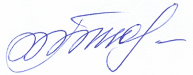 Председатель                                                                              Общественного совета                                                                Н. А. Тюленева 16 декабря  2016 года                                                                                                       Место проведения:здание администрацииНефтеюганского района  малый зал совещаний (каб.430)                                                                                                                                                                              № 611.30 час.ПредседательТюленева Наталья Алексеевна, председатель            Общественного Совета Нефтеюганского районаСекретарьКорчменная Лариса Георгиевна, председатель Совета ветеранов с.п. Усть-ЮганПрисутствовали:Карпачева Елена Васильевнапредседатель Общественного Совета сп. Усть-ЮганПолупанова Анна Григорьевначлен Общественного Совета при главе сп. Каркатеевы, председатель профсоюзного комитета ЛПДС «Каркатеевы»Костенко Людмила Рудольфовначлен Совета ветеранов сп. СингапайФаталиев Эмин Али оглычлен Совета общественной организации «Азербайджанское общество «Хазар»Мурзаков Виктор Петровичмиссионерская деятельностьНурметов Васиф Нурметовичпомощник Президента федерации вольной борьбы ХМАО-ЮгрыРоманенко Александр Николаевичпомощник Президента федерации бильярдного спорта ХМАО-ЮгрыЦарева Елена Васильевнапредседатель Общественного совета поселка Усть-ЮганТанатаров Ильфат Фаритовичпредседатель Общественного совета при Главе гп. ПойковскийСуровцев Евгений МихайловичАтаман районного и Чеускинского станичного казачьего обществаКичигина Тамара Федоровнапредседатель Общественного совета сп. СентябрьскийУхорская Александра Сергеевнастарший корреспондент БУ Редакция газеты «Югорское обозрение»Приглашенные:Уткина Людмила Петровнаначальник управления по вопросам местного самоуправления и обращениям гражданМага Андрей Васильевич  председатель комитета жилищной политики Нефтеюганского районаИванчикова Инна Николаевназаместитель начальника управления по вопросам местного самоуправления и обращениям гражданМалькова Людмила Васильевназаместитель председателя юридического комитета администрации Нефтеюганского районаЛобанкова Валентина Викторовнаначальник отдела по опеке и попечительствуИсакова Наталья Петровнаначальник управления отчетности и исполнения бюджета департамента финансов Нефтеюганского районаАпалько Елена Юрьевна начальник отдела организации закупок департамента финансов Нефтеюганского районаТкаченко Руслана Васильевна  начальник отдела формирования и управления имуществом комитета по управлению муниципальным имуществом департамента имущественных отношений Нефтеюганского района